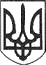 РЕШЕТИЛІВСЬКА МІСЬКА РАДАПОЛТАВСЬКОЇ ОБЛАСТІ(десята   сесія сьомого скликання)РІШЕННЯ21 вересня   2018 року                                                                            № 394-10-VIIПро надання дозволу на виготовлення проекту землеустрою щодо відведення земельної ділянки Департаменту будівництва, містобудування і архітектури та житлово-комунального господарства Полтавської обласної державної адміністраціїКеруючись  Земельним кодексом України, Законом України «Про землеустрій» та розглянувши заяви, Решетилівська міська радаВИРІШИЛА:          Дати дозвіл Департаменту будівництва, містобудування і архітектури та житлово-комунального господарства Полтавської обласної державної адміністрації на виготовлення проекту землеустрою  щодо відведення земельної ділянки  розміром 1,3300 га для будівництва комплексу спортивно-ігрових майданчиків з благоустроєм прилеглої території  ДНЗ Решетилівського професійного аграрного ліцею ім. І.Г.Боровенського за адресою :                 м.Решетилівка,  вул.ПокровськаСекретар міської  ради                                                             О.А.Дядюнова